Publicado en Madrid el 23/11/2020 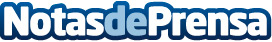 Manitas durante la pandemia: herramientas más compradas y necesitadas, según Suministros Tomás BeltránLa población se ha visto obligada, durante este año, a quedarse en casa y a realizar aquellas actividades que les gusta hacer, pero, sobre todo, para meter mano a aquellos proyectos pendientes o cosas que requieren reparación en el hogar y nunca se encuentra tiempo para arreglar. Los hábitos de consumo han cambiado debido a esta situaciónDatos de contacto:Suministros Tomás Beltrán964 515 910Nota de prensa publicada en: https://www.notasdeprensa.es/manitas-durante-la-pandemia-herramientas-mas Categorias: Nacional Bricolaje Consumo Jardín/Terraza http://www.notasdeprensa.es